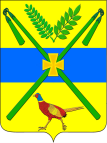 АДМИНИСТРАЦИЯ ЧЕЛБАССКОГО СЕЛЬСКОГО ПОСЕЛЕНИЯКАНЕВСКОГО РАЙОНАПОСТАНОВЛЕНИЕот 26.07.2018	№ 101станица ЧелбасскаяО внесении изменений в постановление администрации Челбасского сельского поселения Каневского района от 1 сентября 2017 года № 117 «Об утверждении муниципальной программы «Развитие физической культуры и спорта Челбасского сельского поселения Каневского района» на 2018 – 2020 годы» В соответствии с Федеральным законом от 06 октября 2003 года № 131-ФЗ «Об общих принципах организации местного самоуправления в Российской Федерации», со статьей 179 Бюджетного кодекса Российской Федерации, постановлением администрации Челбасского сельского поселения Каневского района от 21 августа 2017 года № 97 «Об утверждении Перечня муниципальных программ администрации Челбасского сельского поселения Каневского района», в целях развития физической культуры и спорта в Челбасском сельском поселении Каневского района п о с т а н о в л я ю:1. Внести в постановление администрации Челбасского сельского поселения Каневского района от 1 сентября 2017 года № 117 «Об утверждении муниципальной программы «Развитие физической культуры и спорта Челбасского сельского поселения Каневского района» на 2018-2020 годы» следующие изменения:- таблицу № 2 изложить в следующей редакции:«Перечень основных мероприятий муниципальной программы «Развитие физической культуры и спорта Челбасского сельского поселения Каневского  района» на 2018-2020 годы Таблица №2»2. Общему отделу администрации Челбасского сельского поселения Каневского района (Бурдастая) разместить настоящее постановление на официальном сайте Челбасского сельского поселения Каневского района в информационно-телекоммуникационной сети «Интернет» (http://www.chelbasskaya.ru/).3. Контроль за выполнением настоящего постановления возложить на заместителя главы, начальника общего отдела администрации Челбасского сельского поселения Каневского района Ю.Н.Русого 4. Постановление вступает в силу со дня его подписания.Глава Челбасского сельского поселенияКаневского района                                                                                   А.В.Козлов№п/пНаименование мероприятияИсточники финансированияОбъем финансирования, всего(тыс. руб.)В том числе по годамВ том числе по годамВ том числе по годамНепосредственный результат реализации мероприятияУчастник муниципальной программы №п/пНаименование мероприятияИсточники финансированияОбъем финансирования, всего(тыс. руб.)2018 год2019 год2020 годНепосредственный результат реализации мероприятияУчастник муниципальной программы 1234567891Основное мероприятие №1 «Развитие физической культуры и спорта Челбасского сельского поселения Каневского  района», в том числе: реализация мероприятий в области спорта и физической культурывсего90,030,030,030,0Создание условий для развития спорта и физической культуры в сельском поселенииАдминистрация Челбасского сельского поселения Каневского района1Основное мероприятие №1 «Развитие физической культуры и спорта Челбасского сельского поселения Каневского  района», в том числе: реализация мероприятий в области спорта и физической культурыместный бюджет90,030,030,030,0Создание условий для развития спорта и физической культуры в сельском поселенииАдминистрация Челбасского сельского поселения Каневского района1Основное мероприятие №1 «Развитие физической культуры и спорта Челбасского сельского поселения Каневского  района», в том числе: реализация мероприятий в области спорта и физической культурыкраевой бюджет0,00,00,00,0Создание условий для развития спорта и физической культуры в сельском поселенииАдминистрация Челбасского сельского поселения Каневского района1Основное мероприятие №1 «Развитие физической культуры и спорта Челбасского сельского поселения Каневского  района», в том числе: реализация мероприятий в области спорта и физической культурыфедеральный бюджет0,00,00,00,0Создание условий для развития спорта и физической культуры в сельском поселенииАдминистрация Челбасского сельского поселения Каневского района1Основное мероприятие №1 «Развитие физической культуры и спорта Челбасского сельского поселения Каневского  района», в том числе: реализация мероприятий в области спорта и физической культурывнебюджетные источники0,00,00,00,0Создание условий для развития спорта и физической культуры в сельском поселенииАдминистрация Челбасского сельского поселения Каневского районаИтоговсего90,030,030,030,0Итогоместный бюджет90,030,030,030,0Итогокраевой бюджет----Итогофедеральный бюджет----